　　　　一般社団法人愛知県バレーボール協会　取材申請書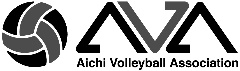 取材申請書に必要事項をご記入の上、AVA広報アドレス(info@aichi-va.gr.jp)へお送りください。申請日：      年    月    日■取材者情報■企画・取材内容一般社団法人愛知県バレーボール協会　TEL：052-232-2221会社名：会社名：部署名：部署名：部署名：取材責任者氏名：取材者氏名：取材者氏名：取材者氏名：　フリーランス  取材者がフリーランスの場合はチェック　フリーランス  取材者がフリーランスの場合はチェック　フリーランス  取材者がフリーランスの場合はチェック会社住所：　〒(     －       )会社住所：　〒(     －       )会社住所：　〒(     －       )会社住所：　〒(     －       )会社住所：　〒(     －       )会社住所：　〒(     －       )会社TEL：担当者TEL：担当者TEL：担当者TEL：担当者E-mail：担当者E-mail：取材対象(チーム・選手等)：取材対象(チーム・選手等)：取材場所（大会名/会場等）：取材場所（大会名/会場等）：取材日時：取材時間：撮影の有無：　　有　( 動画 / 静止画 )　　　・　　無撮影の有無：　　有　( 動画 / 静止画 )　　　・　　無企画概要(番組・雑誌・書籍・ウェブサイト等の概要をご記入ください)：企画概要(番組・雑誌・書籍・ウェブサイト等の概要をご記入ください)：取材内容(質問や取材形式等をご記入ください。)：取材内容(質問や取材形式等をご記入ください。)：